いきいき百歳体操準備体操　各動作を１～８の声かけに合わせて、2回ずつ行います。※肩に痛みがある方は動かせる範囲で行ってください。　　深呼吸　　　　　　　　　　　　　⒉　肩と脇腹のばし　　　　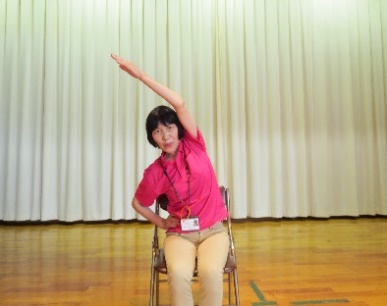 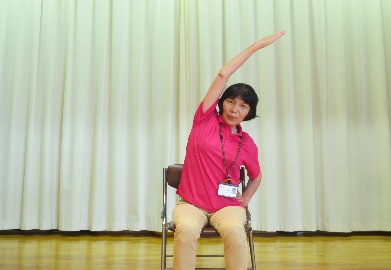 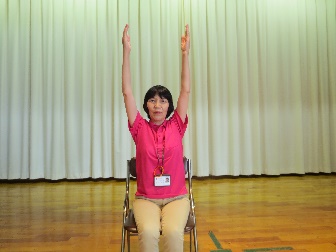 ３．足踏み　　　　　　　　　　　　　４.　股関節の運動　※股関節の手術（人工関節）をしている方はこの運動は控えてください。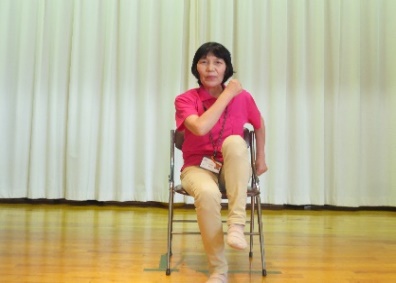 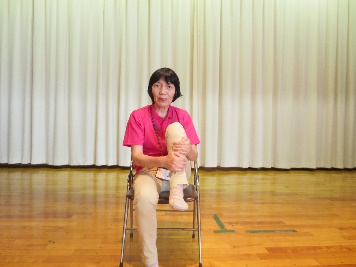 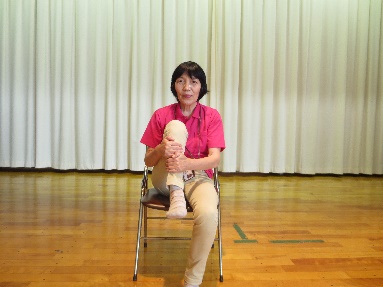 筋力運動　各動作を１～８の声かけに合わせて、１０回ずつ行います。腕を前に上げる運動　肩関節に痛みがある方は運動を控えるか、痛みの出ない範囲で行ってください。◎注意すること①腕を高く上げすぎない。②腕は肩の高さまで上げる。③肩の高さよりも上げ過ぎると　　　　　　　　　　　　　　　　　　　　　　　　　　　　　　　　 肩を痛める可能性があります。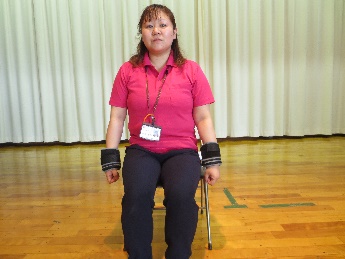 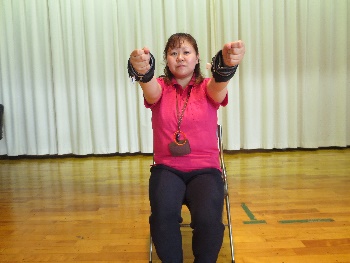 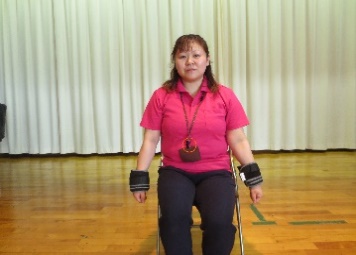 ２.　腕を横に上げる運動　　※　肩関節に痛みがある方は運動を控えるか、痛みの出ない範囲で行ってください。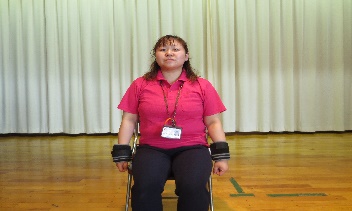 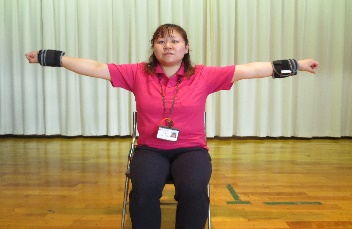 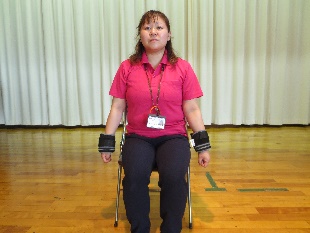 ３．椅子からの立ち上がり※　腰・股関節・膝関節等に痛みがある方は運動を控えるか、痛みの出ない範囲で行ってください。※　写真の方法で行えない方は、楽に行える方法で行ってください。例：テーブルや椅子を押さえながら行う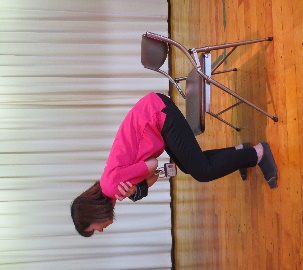 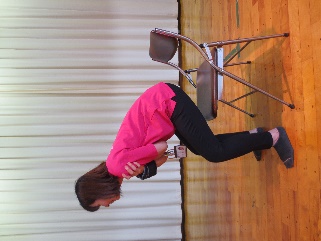 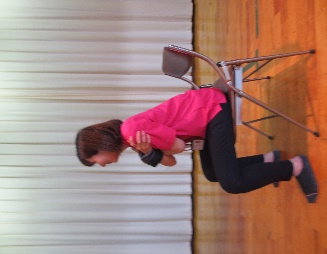 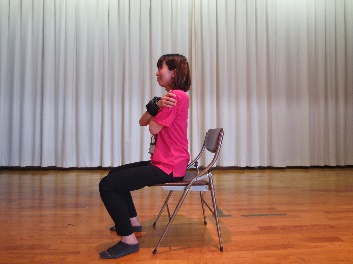 ４．膝を伸ばす運動※　膝関節に痛みがある方は運動を控えるか、痛みの出ない範囲で行ってください。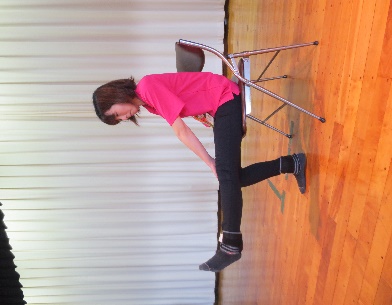 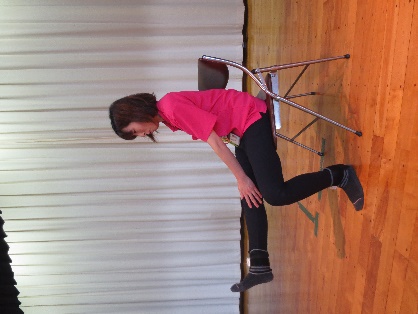 ５．足の横上げ運動※腰・股関節・膝関節に痛みがある方は運動を控えるか、痛みの出ない範囲で行ってください。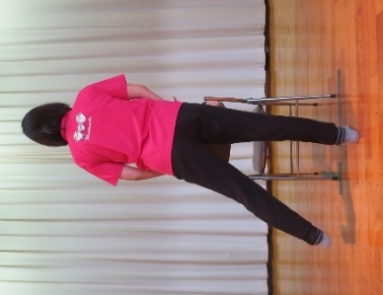 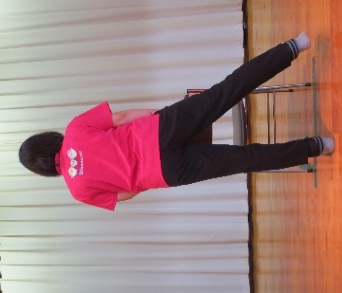 整理体操　各動作を15秒間行います。　　※息を止めないで行ってください１．手首のストレッチ　　　　　　　　２．太ももの裏のストレッチ　　　　　　　　　※肩関節に痛みがある方は写真の　　　※腰や脚の関節に痛みのある方は運動を控えるか、痛みの出ない範囲ように腕を上げる必要はありません。　　で行ってください。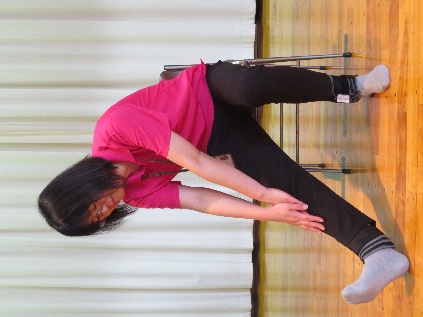 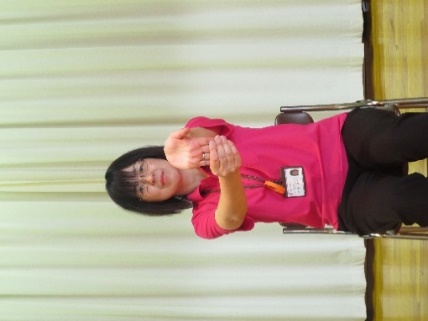 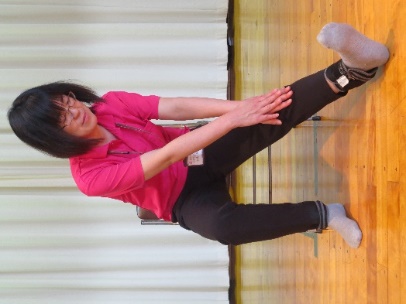 ３．首の運動※首に病気があり、痛みや手指にしびれ等の症状のある方は、この運動は控えてください。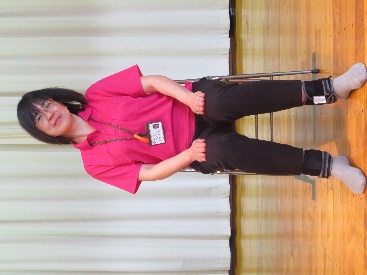 【お問い合わせ先】　輪之内町地域包括支援センター（６８－２７６６又は３８－７０１３）